1-Е КЛАССЫ:Задания для 1 «А» классаЗадания для 1 «Б» классаЗадания для 1 «В» классаЗадания для 1 «Г» класса4-Е КЛАССЫ:Задания для 4 «А» классаЗадания для 4 «Б» классаЗадания для 4 «В» классаЗадания для 4 «Г» класса5-Е КЛАССЫ:Задание для 5 «А» классаЗадание для 5 «Б» классаЗадания для 5 «В» классаЗадания для 5 «Г» класса9-Е КЛАССЫ:Задание для 9 «А» классаЗадание для 9 «Б» классаЗадания для 9 «В» класса10-Е КЛАССЫ:Задание для 10 «А» классаЗадание для 10 «Б» класса11-Е КЛАССЫ:Задание для 11 «А» классаЗадание для 11 «Б» классаЗадания для 11 «В» классаУрок ТемаДомашние заданияРусский языкСтрочная буква япропись, написать следующую страницуМатематикаОбобщение изученного материаластр.115, №7 (решить в тетради)ЛитератураТвердый согласный звук ш, буквы ш,Ш. Мало уметь читать, надо уметь думатьазбука, стр.112, прочитать текст «Маяк»Урок ТемаДомашние заданияМатематикаПрибавить и вычесть число 3. Приемы вычисленийЗадание в тетради Русский языкПовторение. Письмо буквы Д, д.Пропись, стр. 19, написатьЛитератураБуква Ш.Азбука, стр.17 -20.Урок ТемаДомашние заданияРусский языкПисьмо строчной буквы яСтр. 22 в ПрописиМатематикаЗакрепление изученного.Стр. 112 № 2, 3Окр мирОткуда берутся снег и лед?Стр. 68 отгадать загадки, нарисовать ответ в тетрадяхУрок ТемаДомашние заданияОкружающиймирТермометр. Признаки  зимыСтр.87МатематикаРешение задач разными способамиСтр.123 №6.,№7Русский языкПисьмо заглавной и строчной буквы Ж, жПрописи стр 24-25Урок ТемаДомашние заданияМатематикаЗадачи на движение в противоположных направленияхСтр.134, №13Русский языкСпряжение глаголовСтр.140, упр.1Английский языкКухня БаркеровУпр.3, стр.71 – в тетради. Упр.6(А), стр.73 – записать в словарь.Урок ТемаДомашние заданияРусский языкТекущее изложениеС.140 упр.1 (списать), правилаМатематикаЗадачи на движение в противоположных направленияхС.134 №14, 16, таблица умноженияЛитературное чтениеКниги Древней РусиС.182 пересказАнглийский языкКухня БаркеровУпр.3, стр.71 – в тетради. Упр.6(А), стр.73 – записать в словарь.Урок ТемаДомашние заданияЛитературное чтениеСтихотворение Х.-К. Андерсена «Дети года»с.  159- 167, прочитать главы 1-4. Озаглавить.​МатематикаЗадачи на движение в противоположных направлениях.с. 124, № 15​Русский языкТекущее изложение.с. 145, упр. 3​ТехнологияПроект загородного дома. Презентация проекта.Поделка к новому году.Английский языкКухня БаркеровУпр.3, стр.71 – в тетради. Упр.6(А), стр.73 – записать в словарь.Урок ТемаДомашние заданияОРКСЭНравственный выборПрочитать  рассказ А. Гайдара «Совесть». 
Выпиши из текста предложение, которое  является главной мыслью произведенияМатематикаУмножение чисел, запись которых оканчивается нулями.Стр. 79 № 353, № 355Английский языкКухня БаркеровРисунок по теме «Символы Великобритании»Упр.6(А), стр.73 – записать в словарь.Технология Новогодние традиции.​Сделать новогоднюю ёлочную игрушку из любого материалаПредметТемаЗаданиеАнглийский язык«Вежливая форма вопроса с глаголом сould»1 отчитать слова с.106№4а2 выполнить письменно с.105№2Домашнее задание : с.106№4а слова выучить.Русский языкПравописание собственных имён существительных  Прочитать параграф 91. Выполнить упр. 489, 490, 496, 500ДЗ: упр. 494Родной языкЯзык художественной литературы. Литературная сказка. РассказПросмотреть видеоурок https://www.youtube.com/watch?v=fTd4loKBoXo&t=460История  Греки и критянеПараграф 24 "Греки и критяне" прочитать. Ответить ПИСЬМЕННО на вопросы с 1-3, на странице 120 учебника (ЖЁЛТАЯ РАМОЧКА). Урок ТемаДомашние заданияРодной язык Стилистические варианты нормы  употребления имён существительных, прилагательных, глаголов в речи.упр. 181 Русский языкЛексико-грамматические разряды имён существительныхупр.487История  Греки и критянеПараграф 24 "Греки и критяне" прочитать. Ответить ПИСЬМЕННО на вопросы с 1-3, на странице 120 учебника (ЖЁЛТАЯ РАМОЧКА). Урок ТемаДомашние заданияАнглийский язык«Вежливая форма вопроса с глаголом сould»1 отчитать слова с.106№4а2 выполнить письменно с.105№2Домашнее задание : с.106№4а слова выучить.Русский языкПравописание собственных имён существительных  Прочитать параграф 91. Выполнить упр. 489, 490, 496, 500ДЗ: упр. 494Родной языкЯзык художественной литературы. Литературная сказка. РассказПросмотреть видеоурок https://www.youtube.com/watch?v=fTd4loKBoXo&t=460История  Греки и критянеПараграф 24 "Греки и критяне" прочитать. Ответить ПИСЬМЕННО на вопросы с 1-3, на странице 120 учебника (ЖЁЛТАЯ РАМОЧКА). Урок ТемаДомашние заданияАнглийский язык«Вежливая форма вопроса с глаголом сould»1 отчитать слова с.106№4а2 выполнить письменно с.105№2Домашнее задание : с.106№4а слова выучить.История  Греки и критянеПараграф 24 "Греки и критяне" прочитать. Ответить ПИСЬМЕННО на вопросы с 1-3, на странице 120 учебника (ЖЁЛТАЯ РАМОЧКА). МатематикаИзображение обыкновенных дробей точками на координатной прямой. Дз: выполнить задание по карточке.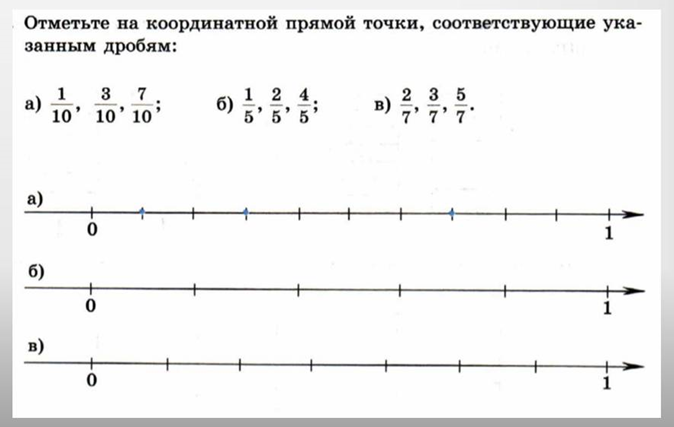 ПредметТемаЗаданиеЛитература«Пушкинский роман в зеркале критики»Выполнить творческое задание по функциональной грамотности на платформе https://resh.edu.ru/ИсторияОбщественное движение при  Александре I. Выступление декабристов Декабристы в ИшимеПросмотреть видео-урок : https://resh.edu.ru/subject/lesson/2558/main/П7 пересказ.Физическая культураГимнастика.Влияние занятий гимнастикой на организм занимающихся и развитие их двигательных способностейАнглийский язык (2-я подгруппа)Какой выбрать канал?с.62, упр.2.1; Нарисовать газету на 1\2 ватмана или А3 по одной из тем: «СМИ в Британии»; «Мой любимый исполнитель».Английский языкMy favourite type of mass media.Подготовить небольшой проект о любимом средстве массовой информации.                (5-10 предложений, украсить картинками, фото или рисунками). Фото проекта отправить в группу ВК.ХимияКислородные соединения  азота. Азотная кислотаП. 18. Выписать в  тетрадь  три стадии получения азотной кислоты с уравнениями реакций, химические свойства азотной кислоты (с уравнениями реакций), упр. 5в на стр.  99 ГеографияХимическая промышленность​п.11, вопросы №2, №3, стр. 72. Значение химической промышленности в структуре хозяйства Тюменской области. Что производят предприятия?Урок ТемаДомашние заданияИсторияОбщественное движение при  Александре I. Выступление декабристов Декабристы в ИшимеПросмотреть видео-урок : https://resh.edu.ru/subject/lesson/2558/main/П7 пересказ.Литература«Пушкинский роман в зеркале критики»Выполнить творческое задание по функциональной грамотности на платформе https://resh.edu.ru/Физическая культураГимнастика.Влияние занятий гимнастикой на организм занимающихся и развитие их двигательных способностейАнглийский языкMy favourite type of mass media.Подготовить небольшой проект о любимом средстве массовой информации.                (5-10 предложений, украсить картинками, фото или рисунками). Фото проекта отправить в группу ВК.ХимияКислородные соединения  азота. Азотная кислотаП. 18. Выписать в  тетрадь  три стадии получения азотной кислоты с уравнениями реакций, химические свойства азотной кислоты (с уравнениями реакций), упр. 5в на стр.  99 ГеографияХимическая промышленность​п.11, вопросы №2, №3, стр. 72. Значение химической промышленности в структуре хозяйства Тюменской области. Что производят предприятия?Английский язык (2-я подгруппа)Какой выбрать канал?с.62, упр.2.1; Нарисовать газету на 1\2 ватмана или А3 по одной из тем: «СМИ в Британии»; «Мой любимый исполнитель».Урок ТемаДомашние заданияИсторияОбщественное движение при  Александре I. Выступление декабристов Декабристы в ИшимеПросмотреть видео-урок : https://resh.edu.ru/subject/lesson/2558/main/П7 пересказ.Литература«Пушкинский роман в зеркале критики»Выполнить творческое задание по функциональной грамотности на платформе https://resh.edu.ru/Физическая культураГимнастика.Влияние занятий гимнастикой на организм занимающихся и развитие их двигательных способностейАнглийский языкMy favourite type of mass media.Подготовить небольшой проект о любимом средстве массовой информации.                (5-10 предложений, украсить картинками, фото или рисунками). Фото проекта отправить в группу ВК.ГеографияХимическая промышленность​п.11, вопросы №2, №3, стр. 72. Значение химической промышленности в структуре хозяйства Тюменской области. Что производят предприятия?Английский язык (2-я подгруппа)Какой выбрать канал?с.62, упр.2.1; Нарисовать газету на 1\2 ватмана или А3 по одной из тем: «СМИ в Британии»; «Мой любимый исполнитель».ПредметТемаЗаданиеЛитератураОбраз Гриши Добросклонова, его роль в поэме. Открытый финал произведения.ДЗ: Открытый финал произведения. Неразрешённость вопроса о народной судьбе (сообщение)Обществознание-стр.182, задание 4 заполнить таблицуГеометрияПризнак перпендикулярности прямой и плоскости№126, 127ПредметТемаЗаданиеФизическая культураГимнастика.Влияние физических упражнений на организм человека.Информатика§ 11. Информационные процессы в компьютереЗаконспектировать параграф. Обществознание-стр.182, задание 4 заполнить таблицуРусский языкПравописание звонких и глухих, непроизносимых и двойных согласныхЗадание на РЕШУ ЕГЭ Английский язык 2 подгруппаMy favourite school.Подготовить небольшой проект (5-10 предложений) о своей любимой школе. Рассказать к какому типу школ она относиться, сколько учеников учиться в ней, какие правила, о своем классе и одноклассниках. Украсить фото или рисунками.Английский язык 1 подгруппа ШколаУпр. 1а с 46 (перевести типы школ под цифрами 1-6 и соотнести с определением a-f)Упр. 2 с 46-47 (работа с текстом) прочитать текст на с. 47 и подобрать к каждому абзацу соответствующий заголовок (с. 46), выписать выделенные слова в тетрадь или словарь, перевести на русский язык.Д. З. Упр. 3 с. 47 (вставить нужный предлог в текст вместо пропусков)ПредметТемаЗаданиеОбществознание-п.13 выписать новые слова стр.153, социальные нормы (с.146 схема) на каждую норму привести 2 - 3 примера норм.Русский языкБессоюзное сложное предложение . Тест в формате ЕГЭИнформатикаСредства поиска информации в WWWПрочитать пункт ответить на вопросы 1,3,5,7ГеометрияПонятие объема. Объем прямоугольного параллелепипедастарый учебник:п.74-75 №657
новый учебник: п.52-53 №450Урок ТемаДомашние заданияОбществознание-п.13 выписать новые слова стр.153, социальные нормы (с.146 схема) на каждую норму привести 2 - 3 примера норм.ГеометрияПонятие объема. Объем прямоугольного параллелепипедастарый учебник:п.74-75 №657
новый учебник: п.52-53 №450БиологияОсновные этапы эволюции растительного и животного  мираПп. 10-11., ответить  письменно на вопросы на стр.  73 и 80.ИнформатикаСредства поиска информации в WWWПрочитать пункт ответить на вопросы 1,3,5,7Русский язык 11 б Уточняющие, пояснительные, присоединительные члены предложения.Для девушек. Вариант 11. Расставьте знаки препинания1. Однажды уже в сентябре мы получили письмо.2. Внизу в горной котловине было озеро.3. Инфинитив или неопределённая форма глагола помогает определить спряжение.4. Здесь на тихой окраине у неширокой реки дыма почти не было.5. Кольчатый тюлень или нерпа водится в наших северных морях.2. Определите, можно ли обособить обстоятельство места или времени. Те предложения, в которых можно обособить второстепенные члены предложения,  спишите и расставьте знаки препинания.1) На стене в календаре красное число.2) На Спасской башне в полночь бьют часы.3) В окруженье попал под Оршей наш потрёпанный батальон.4) Это было в самом начале войны в июле 1941 года.5) С освобождением из плена Мошкова «Молодая гвардия» получила еще одного опытного руководителя.6) В день начала войны 22 июня 1941 года я окончил роман «Хмурое утро».3. Расставить пропущенные знаки препинания в тексте. Здесь среди болот поросших богатой растительностью и глухих лесов изгибаясь пробирается тоненький ручеёк. Так начинает Волга самая большая река в Европе свой далёкий путь. Пройдя через несколько озёр она набирает силу и разливается могуче величаво. Семь тысяч больших и малых рек несут Волге-матушке свои воды.Человек путешествующий по Волге не перестаёт удивляться красоте её берегов разнообразных живописных. В верховьях сжимают реку жёлто-красные сосновые леса наполняя воздух запахом сосны. Живописен правый берег гористый круто обрывающийся к реке, прорезанный глубокими долинами. Ближе к югу где-то после Саратова заросли уступали место хлебам уходящим в бесконечную даль. 4. Конструирование предложений1.Многие водород газы например воздуха легче2. Внизу тумане шумел в закурившемся глухо лес 5. Одно из утверждений неверно. Найдите его1)    Обособленные уточняющие члены предложения могут присоединяться к уточняемым при помощи союзов ТО ЕСТЬ, ИЛИ (ТО ЕСТЬ), ИМЕННО.2)    Если уточняющие члены предложения присоединяются при помощи слов ОСОБЕННО, ДАЖЕ, ГЛАВНЫМ ОБРАЗОМ, НАПРИМЕР и т.п., они не обособляются.3)    Обособляться могут и дополнения с предлогам И КРОМЕ, ВМЕСТО, ПОМИМО, ЗА ИСКЛЮЧЕНИЕМ и т.п..Для юношей .Вариант 21. На месте каких цифр должны стоять запятые?Встречный ветер (1) внезапно налетевший на нас (2) обдал всех волнами (3) разомлевшего за день (4) разнотравья.1) 1,3      2) 1. 2       3) 2, 3       4) 1, 2, 3, 42.  Списать предложения. Расставить знаки препинания.1) Они стояли внизу на траве  среди душистого горошка  подняв головы к сияющему небу и  улыбаясь. 2) П..луче..ый ответ ра(с.сс)матривался как согласие. 3) Мы встретимся с вами в ближайшее время напр..мер завтра. 4) Эти (не)пр..хотливые яркие цветы называют календулой или н..готками. 5) Внизу сн..вали машины как быстрые разн..цветные жуки.3.  Среди предложений 1 – 12 найдите предложение с обособленным обстоятельством. Напишите номер этого предложения.(1) Нас осталось четверо. (2) Саша Алимов еще хромал, раненный в ногу. (3) Мы по очереди помогали ему идти. (4) Оно было бы ничего, если бы Валя Ермолаев не проваливался. (5) Он был такой грузный и большой, что кочки не держали его. (6) Путь наш лежал через болота, мы часто останавливались и тащили Ермолаева за ремень или протягивали ему жердины. (7) Измученные, мы потом лежали на кочках.(8) – Это парадокс: ничего не жрет, а такая же туша, – злился Махотин. – Почему ты не худеешь?(9) – Бросьте вы меня, – ныл Ермолаев. – Не могу я больше.(10) – Надо было сказать это раньше, тогда б мы тебя не тащили.(11) Лежать долго было нельзя, кружилась голова от дурманного запаха багульника и болотных трав. (12) Надо было подниматься и снова брести, опираясь на винтовки.4. В приведенном ниже предложении из прочитанного текста пронумерованы все запятые. Выпишите цифры, обозначающие запятые, выделяющие обособленный уточняющий оборот. Внизу,(1) в тепле,(2) сохранялись крупные изделия: батоны,(3) «домашние» булки,(4) которые я очень любил,(5) и калачи,(6) с сырой мучкой под тестяным вкусным язычком.5. Весь этот день Анна провела дома, то есть у Облонских. (Л. Н. Толстой) В этом предложении обособлено уточняющее A) дополнение. B) приложение. C) обстоятельство места. D) обстоятельство времени. E) обстоятельство образа действия.Урок ТемаДомашние заданияРодная литература  План анализа образа литературного героя      1. Место героя в системе образов. Его взаимосвязи с персонажами и событиями произведения.
      2. Происхождение героя. Его социальная принадлежность, воспитание, образование, формирование мировоззрения. Родственные и дружеские связи.
      3. Роль прошлого героя для понимания его характера.
      4. Авторские приемы создания образа:      5. Способы выражения отношения автора к герою (прямые/косвенные).Отзыв на отрывок из текста Тендрякова Владимира "Люди или нелюди" : « В жизни мне случалось делать нехорошее — врал учителям, чтоб не поставили двойку, не раз давал слово не драться со своим уличным врагом Игорем Рявкиным, и не сдерживал слова, однажды на рыбалке я наткнулся на чужой перепутанный перемет, на котором сидел толстый, как полено, пожелтевший от старости голавль, и снял его с крюка… Но всякий раз я находил для себя оправдание: наврал учителю, что был болен, не выучил задание — надо было дочитать книгу, которую мне дали на один день, подрался снова с Игорем, так тот сам полез первый, снял с чужого перемета голавля — рыбацкое воровство! — но перемет-то снесло течением, перепутало, сам хозяин его ни за что бы не нашел…Теперь я и не искал оправданий. Ох, если б можно вернуться, достать спрятанный хлеб, положить его обратно в плащ-палатку! Но, расправив плечи, заломив фуражку, вышагивал старшина-кормилец, ни на шаг нельзя от него отстать.Я был бы рад, если б сейчас налетели немецкие самолеты, шальной осколок — и меня нет. Смерть — это так привычно, меня сейчас ждет что-то более страшное.С обочины дороги навстречу нам с усилием — ноет каждая косточка — стали подыматься солдаты. Хмурые, темные лица, согнутые спины, опущенные плечи.Старшина распахнул плащ-палатку, и куча хлеба была встречена почтительным молчанием.В этой-то почтительной тишине и раздалось недоуменное:— А где?.. Тут полбуханка была!Произошло легкое движение, темные лица повернулись ко мне, со всех сторон — глаза, глаза, жуткая настороженность в них.— Эй ты! Где?! Тебя спрашиваю!Я молчал.— Да ты что — за дурака меня считаешь?Мне больше всего на свете хотелось вернуть украденный хлеб: да будь он трижды проклят! Вернуть, но как? Вести людей за этим спрятанным хлебом, доставать его на глазах у всех, совершить то, что уже совершил, только в обратном порядке? Нет, не могу! А ведь еще потребуют: объясни — почему, оправдывайся…»— Где?!Скуластое лицо старшины, гневное вздрагивание нацеленных зрачков. Я молчал. И пыльные люди с темными лицами обступали меня.— Я же помню, братцы! Из ума еще не выжил — полбуханки тут было! На ходу тиснул!Пожилой солдат, выбеленно голубые глаза, изрытые морщинами щеки, сивый от щетины подбородок, голос без злобы:— Лучше, парень, будет, коли признаешься.Я окаменело молчал.Русский язык Знаки препинания при однородных членах, соединенных неповторяющимися союзами.П.85 (2 часть) по учебнику, №45Обществознание-п.13 выписать новые слова стр.153, социальные нормы (с.146 схема) на каждую норму привести 2 - 3 примера норм.ГеометрияПонятие объема. Объем прямоугольного параллелепипедастарый учебник:п.74-75 №657
новый учебник: п.52-53 №450